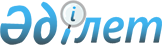 О внесении изменений в постановление акимата от 17 февраля 2011 года № 62 "Об определении мест размещения агитационных печатных материалов"
					
			Утративший силу
			
			
		
					Постановление акимата города Аркалыка Костанайской области от 5 октября 2015 года № 350. Зарегистрировано Департаментом юстиции Костанайской области 14 октября 2015 года № 5931. Утратило силу постановлением акимата города Аркалыка Костанайской области от 14 мая 2020 года № 162
      Сноска. Утратило силу постановлением акимата города Аркалыка Костанайской области от 14.05.2020 № 162 (вводится в действие по истечении десяти календарных дней после дня его первого официального опубликования).
      Во исполнение пункта 6  статьи 28 Конституционного закона Республики Казахстан от 28 сентября 1995 года "О выборах в Республике Казахстан" акимат города Аркалыка ПОСТАНОВЛЯЕТ:
      1. Внести в  постановление акимата города от 17 февраля 2011 года № 62 "Об определении мест размещения агитационных материалов" (зарегистрировано в Реестре государственной регистрации нормативных правовых актов № 9-3-142, опубликовано в газете "Торғай" 23 февраля 2011 года) следующие изменения:
      в подпункте 1)  пункта 1 исключить слова "межшкольного учебно-производственного комбината и";
      подпункт 11)  пункта 1 исключить.
      2. Контроль за исполнением настоящего постановления возложить на руководителя государственного учреждения "Аппарат акима города Аркалыка".
      3. Настоящее постановление вводится в действие после дня его первого официального опубликования.
      СОГЛАСОВАНО
      Председатель Аркалыкской
      городской избирательной комиссии
      ______________ А. Кубеков
      05 октября 2015 года
					© 2012. РГП на ПХВ «Институт законодательства и правовой информации Республики Казахстан» Министерства юстиции Республики Казахстан
				
Аким города
Г. Бекмухамедов